OZNÁMENÍod 22.6.2018bude KNIHOVNA uzavřenao otevření vás budeme včas informovat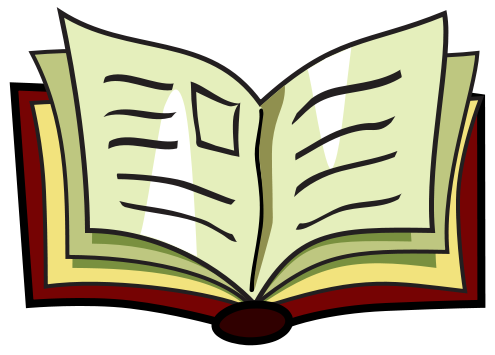 